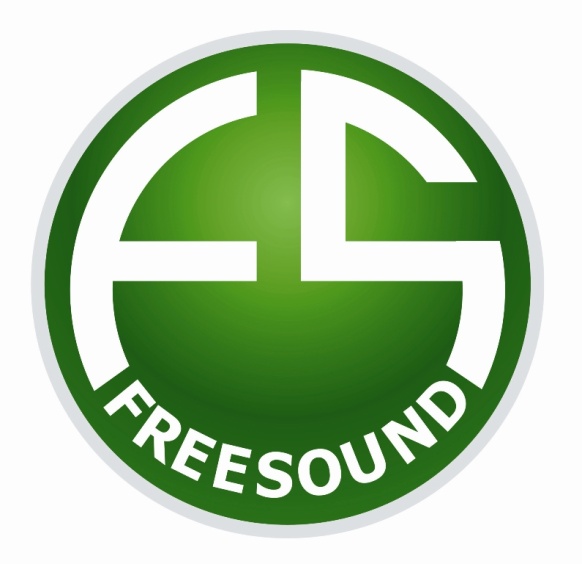                                    Договор по организации выступления артиста                       Luna Moor (free sound records)СОГЛАШЕНИЕ. №________Москва Российская ФедерацияДата  20.02.10     _____________________________________________________________________________________________________________________________________________, далее именуемый Артист, в лице менеджера Масякина Александра, действующего на основании Агентского договора с артистом, далее именуемое Менеджер с одной стороны,________________________________________________________________________________________________________________________________________________________________________________________________, далее именуемый Организатор, с другой стороны, далее именуемые вместе и по отдельности Стороны, заключили настоящее Соглашение о проведении выступления Артиста, далее именуется Соглашение, с нижеследующим содержанием.1. 	ОСНОВНЫЕ ПОНЯТИЯДля целей настоящего Соглашения применяются следующие основные термины:DJ сет – выступление артиста в соответствии со своими лучшими артистическими способностями, продолжительностью минимум 2 (два) часа.   Место - место выступления: Дата – 2.	ПРЕДМЕТ СОГЛАШЕНИЯМенеджер обеспечивает выступление Артиста с DJ сетом по Месту и Дате выступления. Артист обязуется выступить с DJ сетом. Организатор обязуется и гарантирует проведение выступления Артиста по Месту, Дате и за Гонорар, согласно настоящему Соглашению. 3.	ПОРЯДОК ЗАКЛЮЧЕНИЯ СОГЛАШЕНИЯ 3.1 Заключением Соглашения со стороны Организатора, т.е. полным и безоговорочным принятием Организатором условий настоящего Соглашения, в соответствии с п.1 ст.433 и п.3 ст.438 Гражданского кодекса Российской Федерации является Оплата Гонорара Организатором в соответствии с п. 5 настоящего Соглашения.3.2 В случае, если Стороне Соглашения необходим подписанный бумажный экземпляр Соглашения, Стороны соглашаются на использование при этом факсимильного воспроизведения подписи. Копии подписанных экземпляров отправляются по электронной почте.4.	ПРАВА И ОБЯЗАННОСТИ СТОРОН.4.1 Права и обязанности Менеджера4.1.1 Менеджер обязуется обеспечить выступление Артиста с DJ сетом. 4.1.2 Менеджер вправе приступить к обеспечению выступления Артиста по настоящему Соглашению только после получения денежных средств согласно п. 5 настоящего Соглашения.4.1.3 Менеджер обязан уведомить Организатора о лицах, которые будут внесены в Список гостей Артиста в любое время до начала выступления. 4.1.4 Менеджер обязуется обеспечить Артиста авиа - или железнодорожными билетами согласно пункту 4.2.2.4 и разделу 5 настоящего соглашения и уведомить Организатора о времени прибытия Артиста в аэропорт (на вокзал) Место проведения мероприятия.4.2 Права и обязанности Организатора4.2.1 Оплата гонорараОрганизатор обязан своевременно оплатить Менеджеру Гонорар за выступление Артиста с DJ сетом в порядке, предусмотренном разделом 5 настоящего Соглашения.4.2.2 Перемещение4.2.2.1. При наличии воздушного сообщения, Организатор обязан обеспечить Артисту оплату авиа-перелета на одно лицо эконом - классом по маршруту: Москва - Место проведения – Москва в порядке, предусмотренном разделом 5 настоящего Соглашения. 4.2.2.2. При отсутствии воздушного сообщения между городами, Организатор обязан обеспечить Артисту оплату проезда железнодорожным транспортом в вагонах класса Люкс (полный) (пример: СВ.).4.2.2.3 В странах, требующих визовый въезд на их территорию, Организатор обязан обеспечить оплату визы Артиста, кроме случаев, когда у Артиста уже имеется действующая виза для въезда на территорию данной страны. 4.2.2.4 Покупка авиа- или железнодорожных билетов производится Менеджером. 4.2.2.5 Организатор несет ответственность за безопасное и своевременное перемещение Артиста по маршрутам: из аэропорта (от железнодорожного вокзала) в гостиницу, из гостиницы к Месту выступления, из Места выступления в гостиницу, из гостиницы в аэропорт (на железнодорожный вокзал). Артист и Менеджер не несут никакой ответственности в случае нарушений Организатором указанных сроков, в том числе, повлекших за собой дополнительные финансовые затраты. 4.2.2.6 Для перемещения используется автомобиль бизнес - класса с водителем. Время перемещения по указанным маршрутам должно быть доведено до минимума.4.2.3 Проживание4.2.3.1 Организатор обязан обеспечить Артисту проживание для 1 человека в номере люкс. в гостинице категории не ниже 4* или в частной, лучшей в городе, на всё время пребывания в Месте выступления.4.2.3.2 Организатор обязан обеспечить Артисту полноценное питание не менее 3 раз в сутки. 4.2.4 Безопасность4.2.4.1 Организатор обязан обеспечить безопасность Артиста и его багажа, а также иной собственности Артиста на всё время пребывания в Месте выступления.4.2.5 Запись, радиовещаниеАудио и Видео - записи в любой форме, а также радиотрансляция выступления Артиста в части или полностью допустимы только с предварительного согласия Менеджера. Организатор вправе запросить согласие Менеджера не позднее, чем за 2 суток до начала выступления Артиста.4.2.6 Список гостейОрганизатор обязан обеспечить проход без взимания какой-либо платы как минимум 10 (десяти) гостей Артиста на выступление Артиста. 4.2.7 Информация и дополнительные сведения.Организатор обязуется предоставить (направить по электронной почте) Менеджеру полню информацию о мероприятии в максимально короткие сроки до Даты выступления.4.2.8 Минимальные технические требования4.2.8.1 Организатор обязан обеспечить Артиста оборудованием:(1) 2 Х CD проигрыватель Pioneer CDJ-1000MK3 или CDJ-1000МК2;(2) 1 Х DJ Mixer Pioneer DJM 800;(3) 2 Х Монитор, минимальная мощность 500Вт (пример: JBL), расположенный на стойках на минимальной высоте  от пола;(4) 1 Х Стол или подставка для кейса с пластинками.4.2.8.2 Организатор обязан предоставить Артисту возможность ознакомиться с Местом проведения выступления, набором оборудования, его техническим состоянием, а так же сделать проверку звуковой системы в режиме, который будет использован при проведении выступления Артиста не позднее, чем за 2 часа до начала выступления.4.2.8.3 Всё вышеуказанное оборудование должно быть в технически-исправном состоянии, правильно подключено (соединено) и установлено на устойчивом столе или конструкции. Под проигрывателями должен лежать слой материала, исключающего микровибрации. Питч-контроль у виниловых проигрывателей, фейдеры, ручки и переключатели пульта должны иметь надёжный контакт.   4.2.9 Выступление артиста4.2.9.1 Начало выступления Артиста не может быть позже 2:00 ночи по местному времени. 4.2.9.2 Артист должен иметь возможность пребывания до и после выступления в не прокуренном помещении, непосредственно примыкающим к месту выступления с невысоким уровнем шума, доступ в помещение посторонних лиц может быть произведен ТОЛЬКО по письменному согласованию с Менеджером.4.2.9.3 Во время выступления Артиста запрещается использовать любые пиротехнические средства в радиусе  от Артиста. Вместе с Артистом разрешено находиться Организатору и его представителям, выполняющим свои профессиональные либо функциональные обязанности. Присутствие посторонних лиц недопустимо.4.2.9.4 Организатор во время выступления обязан обеспечить Артиста следующим:   Набор алкогольных и прохладительных напитков из имеющихся в наличии в количестве,          определяемом самим Артистом во время выступления. 2 новых чистых полотенца и     вентилятор  (обязательны).4.2.10 Указание Артиста в рекламных материалах и прессе.4.2.10.1 Размещение имени Артиста, обязательно в рекламных материалах и прессе, связанных с выступлением Артиста. Причем имя Артиста может быть заявлено и анонсировано, только следующим образом: (Luna Moor – mgps 89.5 fm Moscow / Freesound / ) 4.2.10.2 Предварительный макет всей печатной и рекламной продукции подлежит обязательному согласованию с Менеджером до изготовления.  4.3 Права и обязанности Артиста4.3.1 Артист обязуется выступить с DJ сетом.4.3.2 В случае обнаружения проблем в техническом состоянии оборудования, либо в случает отсутствия любого оборудования из перечня Минимальных технических требований, Артист вправе отказаться от выступления, при этом Менеджер вправе удержать 70% оплаты в пользу Артиста.5.      ПОРЯДОК ОПЛАТЫ5.1 Оплата Гонорара производится методом перечисления денежных средств на счет.5.2 70% оплата производится в максимально короткий срок после рассмотрения настоящего Соглашения, но не позднее, чем за 21 (двадцать один) день до Даты выступления. Остальные 30 % гонорара выплачиваются непосредственно перед выступлением. 5.3 Обязательство Организатора по оплате считается исполненным после зачисления полной суммы денежных средств на счет Менеджера. Датой оплаты считается день 	зачисления денежных средств на расчетный счет Менеджера.5.4 Организатор несет ответственность за размер суммы оплаты авиа-перелета (железнодорожного проезда). В случае недостаточного ее размера Артист и Менеджер не несут никакой ответственности. 5.5 Дата выступления считается занятой только после поступления средств на счет Менеджера. До поступления денежных средств Менеджер вправе рассматривать другие предложения на Дату выступления.6.	ОТМЕНА ВЫСТУПЛЕНИЯВ случае отмены Организатором выступления Артиста по причинам, не зависящим от Артиста и Менеджера, Гонорар будет удержан Менеджером в пользу Артиста.7.	ФОРС-МАЖОРК форс-мажорным относятся обстоятельства, признаваемые действующим законодательством Российской Федерации обстоятельствами непреодолимой силы, возникшие помимо воли и желания сторон, которых нельзя было предвидеть или избежать, в том числе пожары, землетрясения, наводнения, взрывы, террористические акты, другие явления стихийного характера, а также издание  государственным органом акта, делающим невозможным исполнение обязательства.8.	КОНФИДЕНЦИАЛЬНОСТЬСтороны обязуются не распространять третьим лицам никакие сведения, относящиеся к деловой или коммерческой тайне другой Стороны и/или использовать их для целей, не связанных с исполнением настоящего договора. Информация по настоящему договора не раскрывается Сторонами в течение 3 (трех) календарных лет после окончания срока его действия.9.	РАЗРЕШЕНИЕ СПОРОВ9.1Любые споры и разногласия, возникающие в ходе выполнения условий настоящего Соглашения, подлежат урегулированию путем совместных переговоров сторон.9.2 При невозможности урегулирования спора путем переговоров, спор передается на рассмотрение в Арбитражный суд г. Москвы.10.	СРОК ДЕЙСТВИЯ СОГЛАШЕНИЯСоглашение вступает в силу с момента его заключения Организатором (в 	соответствии с п. 3 настоящего Соглашения) и действует до полного выполнения 	Сторонами своих обязательств по настоящему Соглашению.11.	ДОПОЛНИТЕЛЬНЫЕ УСЛОВИЯ11.1.  К условиям настоящего Соглашения применяется право Российской 	Федерации.11.2 Во всем остальном, что не предусмотрено настоящим Соглашением, стороны руководствуются действующим законодательством Российской Федерации и соглашениями сторон.11.3 Недействительность одного или нескольких пунктов настоящего Соглашения не влечет к недействительности Соглашения в целом.11.4 В настоящем Соглашении  заголовки статей не влияют на его содержание и толкование. Если из контекста Соглашения прямо не вытекает иное, то термины, употребленные в единственном числе, могут предполагать множественное число и наоборот.12.	ОТВЕТСТВЕННОСТЬ СТОРОН12.1 Артист и Менеджмент не несут никакой ответственности в случае невозможности провести выступление Артиста  в оговоренном месте и в условленное время  по форс-мажорным обстоятельствам.12.2 В случае опоздания Артиста на авиарейс (поезд) и его последующего не выступления, 100% сумма от размера Гонорара и оплата билетов возмещается Организатору.12.3 В случае наступления форс-мажорных обстоятельств, а также в случае болезни Артиста, опоздания или переноса авиарейса, дата выступления может быть перенесена на другую свободную дату в расписании выступлений Артиста, оговоренную дополнительно с Менеджером. При этом все накладные расходы, будь то оплата авиабилетов, проживания, питания и доставки Артиста на место выступления возмещает Организатор.12.4 Невыполнение Организатором любого из пунктов Соглашения может стать причиной окончания действия Соглашения по вине Организатора. В таком случае, отмена выступления должна быть проанонсирована широкой аудитории. 12.5 В случае разрыва Соглашения, Артист  и Менеджер становятся полностью свободны от своих обязательств перед Организатором, а так же свободны от каких либо претензий или требований Организатора. 13. 	ПОДПИСИ СТОРОНМенеджерОрганизатор  Дата: _____/_____/__________г.              __________________                              Дата: _____/_____/__________г.                                 _______________                               